	Genève, le 15 octobre 2014Madame, Monsieur,1	A la demande du Président de la Commission d'études 17, Sécurité, j'ai l'honneur de vous informer que ladite Commission d'études, qui se réunira du 8 au 17 avril 2015, a l'intention d'appliquer la procédure décrite dans la Section 9 de la Résolution 1 de l'AMNT (Dubaï, 2012) pour l'approbation du projet de nouvelle Recommandation mentionné ci-dessus.2	Vous trouverez dans l'Annexe 1 le titre, le résumé et la localisation du projet de nouvelle Recommandation UIT-T proposé pour approbation.3	Tout Etat Membre, Membre de Secteur, Associé de l'UIT ou établissement universitaire participant aux travaux de l'UIT, constatant qu'un brevet, dont lui ou une autre organisation est titulaire, couvre peut-être, en totalité ou en partie, des éléments du projet de Recommandation qu'il est proposé d'approuver est invité à communiquer ces renseignements au TSB, conformément à la politique commune de l'UIT-T, l'UIT-R, l'ISO et la CEI en matière de brevets.Les renseignements existants sur les brevets sont accessibles en ligne sur le site web de l'UIT-T (http://www.itu.int/ipr/). 4	Compte tenu des dispositions de la Section 9 de la Résolution 1, je vous serais reconnaissant de bien vouloir me faire savoir au plus tard le 27 mars 2015 à 24 heures UTC si votre Administration autorise la Commission d'études 17 à examiner, lors de sa réunion, ledit projet de nouvelle Recommandation aux fins d'approbation.Si des Etats Membres estiment que la procédure d'approbation ne doit pas se poursuivre, ils sont invités à faire connaître leurs raisons et à proposer les modifications susceptibles de permettre la reprise des procédures d'examen et d'approbation du projet de nouvelle Recommandation.5	Si au moins 70% des réponses des Etats Membres sont en faveur de l'examen, aux fins d'approbation, de ce projet de nouvelle Recommandation lors de la réunion de la Commission d'études, une séance plénière se tiendra le 17 avril 2015 pour appliquer la procédure d'approbation.En conséquence, j'invite votre Administration à se faire représenter à cette réunion. Les Administrations des Etats Membres de l'Union sont invitées à communiquer le nom du Chef de leur délégation. Si votre Administration souhaite se faire représenter à cette réunion par une exploitation reconnue, un organisme scientifique ou industriel, ou une autre entité s'occupant de questions de télécommunications, le Directeur doit en être informé, conformément à l'article 19, numéro 239, de la Convention de l'UIT.6	L'ordre du jour ainsi que tous les renseignements pertinents concernant la réunion de la Commission d'études 17 seront disponibles dans la Lettre collective 5/17.7	Après la réunion, le Directeur du TSB fera connaître, par voie de circulaire, la décision prise au sujet cette Recommandation. Cette information sera également publiée dans le Bulletin d'exploitation de l'UIT.Veuillez agréer, Madame, Monsieur, l'assurance de ma haute considération.Malcolm Johnson
Directeur du Bureau de la
normalisation des télécommunicationsAnnexe: 1ANNEXE 1
(de la Circulaire TSB 123)Résumé et localisation du texteProjet de nouvelle Recommandation UIT-T X.1525 (X.cwss), Système de notation des faiblesses les plus communes
COM 17 – R 33RésuméLa Recommandation UIT-T X.1525, qui porte sur le système de notation des faiblesses les plus communes (CWSS, common weakness scoring system) définit un cadre ouvert pour la communication des caractéristiques et des incidences des faiblesses en matière de technologies de l'information et de la communication (TIC) rencontrées au moment du développement des fonctionnalités des logiciels. L'objectif de cette Recommandation est de permettre aux concepteurs de logiciels, aux gestionnaires, aux testeurs, aux fournisseurs de systèmes de sécurité et aux prestataires de services, aux acheteurs, aux fournisseurs d'applications et aux chercheurs dans le domaine des TIC d'utiliser un langage commun en ce qui concerne l'évaluation des faiblesses en matière de TIC qui pourraient se traduire par des vulnérabilités au moment de l'utilisation du logiciel.______________Bureau de la normalisation des télécommunications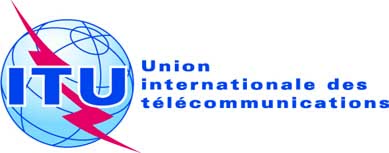 Réf.:Tél.:
Fax:
E-mail:Circulaire TSB 123COM 17/MEU+41 22 730 5866
+41 22 730 5853
tsbsg17@itu.int-	Aux administrations des Etats Membres de l'Union-	Aux administrations des Etats Membres de l'UnionCopie:-	Aux Membres du Secteur UIT-T;-	Aux Associés de l'UIT-T;-	Aux établissements universitaires participant 
aux travaux de l'UIT-T;-	Aux Président et Vice-Présidents de la Commission d'études 17;-	Au Directeur du Bureau de développement 
des télécommunications;-	Au Directeur du Bureau des
radiocommunicationsCopie:-	Aux Membres du Secteur UIT-T;-	Aux Associés de l'UIT-T;-	Aux établissements universitaires participant 
aux travaux de l'UIT-T;-	Aux Président et Vice-Présidents de la Commission d'études 17;-	Au Directeur du Bureau de développement 
des télécommunications;-	Au Directeur du Bureau des
radiocommunicationsObjet:Réunion de la Commission d'études 17 en vue d'approuver le projet de nouvelle Recommandation UIT-T X.1525, conformément aux dispositions de la Section 9 
de la Résolution 1 de l'AMNT (Dubaï, 2012)Genève, 17 avril 2015Réunion de la Commission d'études 17 en vue d'approuver le projet de nouvelle Recommandation UIT-T X.1525, conformément aux dispositions de la Section 9 
de la Résolution 1 de l'AMNT (Dubaï, 2012)Genève, 17 avril 2015